Контролна вежбаИМЕ И ПРЕЗИМЕ: ____________________________________________1. Израчунај:264 – 12 · 3 + 8 = 5 · (711 –532) · 3 =404 · 2 : 8 · 6 : 3 =2. Одреди разлику производа бројева 125 и 5 и количника бројева 125 и 5.3. Збир бројева 454 и 254 подели бројем 6.4. Од производа бројева 76 и 7 одузми количник бројева 623 и 7.5. У једној гајби било је 125 јабука, а у другој 2 пута више него у другој. У трећој гајби  је било 3 пута више него у другој. Колико је било јабука у трећој гајби?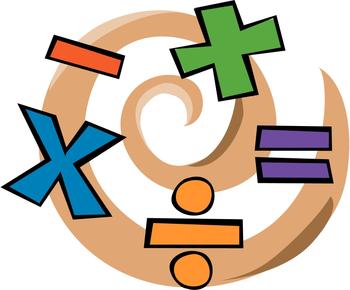 